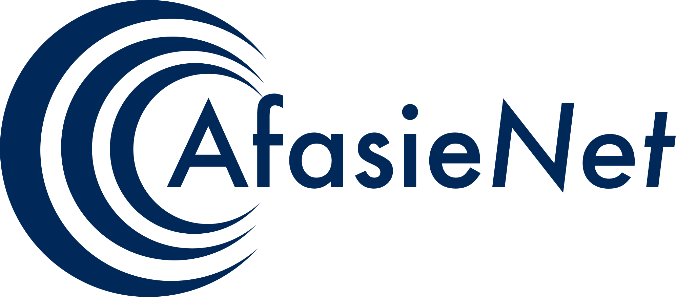 Maak de zin af.Als ik dorst heb _________________________________________________Als er geen brood in huis is ________________________________________Ik schreef hem een brief maar ______________________________________Omdat mijn horloge stuk is ________________________________________Hij vroeg me of __________________________________________________Als ik spijkers nodig heb __________________________________________Wanneer ik mij eenzaam voel ______________________________________Als het donker wordt _____________________________________________Ik veronderstel dat _______________________________________________Ik zette de radio uit want __________________________________________Ik ging boven kijken omdat ________________________________________Ik heb vanmiddag niet gegeten omdat ________________________________Hij kwam vroeg thuis omdat ________________________________________Zij ging laat slapen omdat _________________________________________In snoep niet meer omdat _________________________________________De hond blafte omdat ____________________________________________De postbode kwam vanmiddag niet omdat ____________________________Het gras was nat omdat ___________________________________________Hij was kwaad omdat _____________________________________________Hij ging naar de stad om __________________________________________Ik nam een aspirine omdat ________________________________________Zij maaiden het gras omdat ________________________________________Ik had buikpijn doordat ____________________________________________Het kind huilde hard omdat ________________________________________Hij ruilde de trui omdat ____________________________________________De soep smaakte slecht omdat _____________________________________Ik was gelukkig omdat ____________________________________________



Ik vertrok vroeg naar mijn werk omdat ___________________________________